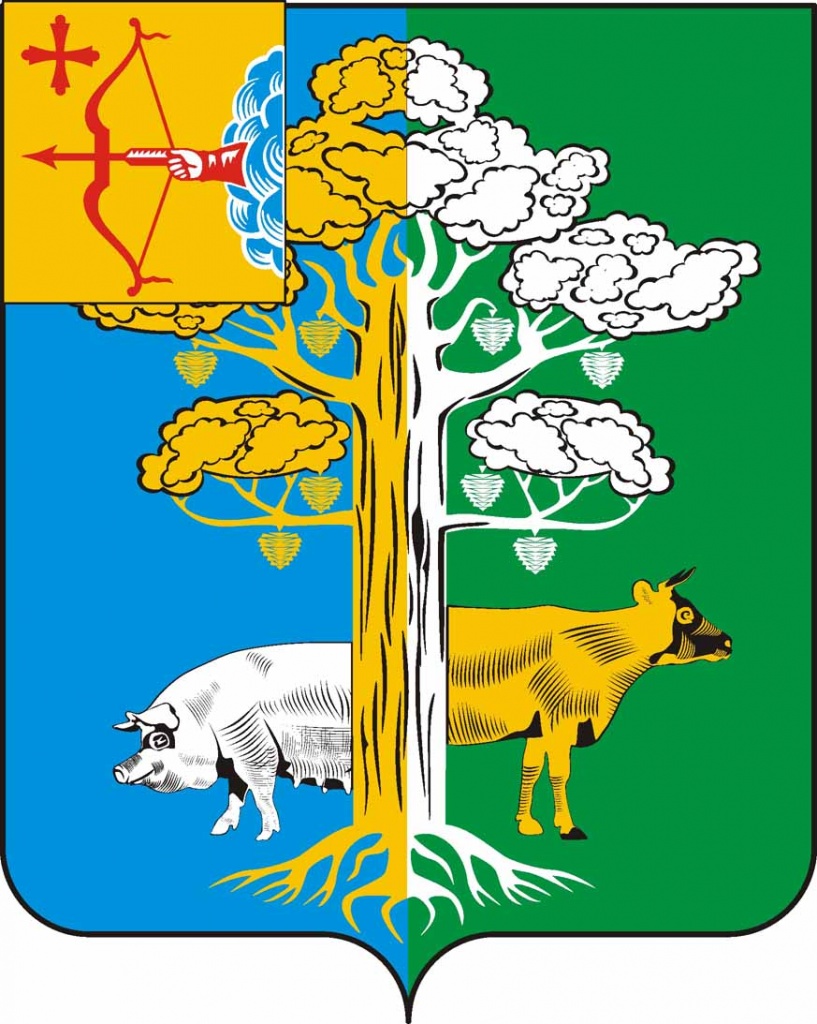 ИТОГОВЫЙ  ОТЧЕТ администрации МО «Филипповское сельское поселение»о проделанной работе в 2021году и задачам  на 2022 годДобрый день, дорогие жители, уважаемые коллеги и гости!Прошел очередной год и в соответствии с Федеральным законом №131 ФЗ «Об общих принципах организации местного самоуправления в Российской Федерации и Уставом муниципального образования «Филипповское сельское поселение» глава администрации муниципального образования проводит отчет по итогам работы за прошедший год.Cегодня я предлагаю вашему вниманию отчет о том, какая работа проводилась в 2021 году, какие достигнуты результаты, а также какие существуют проблемы и какие стоят задачи и направления нашей деятельности на предстоящий период.        Главными задачами в работе Администрации поселения остается исполнение полномочий в соответствии с Федеральным законом №131-ФЗ «Об общих принципах организации местного самоуправления в Российской Федерации», Уставом поселения и другими Федеральными и областными и правовыми актами муниципального образования.Это, прежде всего:• исполнение бюджета поселения;• обеспечение жизнедеятельности поселения, благоустройство территорий населенных пунктов, развитие инфраструктуры, • развитие местного самоуправления, реализация полномочий с учетом их приоритетности, эффективности и финансового обеспечения.Переходя к отчету о проделанной работе, хочу довести до вашего сведения общую информацию о нашем поселении.Общая информация Площадь территории поселения составляет 15327 га. В состав Филипповского сельского поселения входит 12 населенных пунктов. Сведения о границах поселения и села Филиппово официально внесены в Росреестр в 2021 года, их можно увидеть на публичной кадастровой карте.Демографическая  ситуация (сравнение 2020 и 2021 гг.)Демографическая ситуация в сельском поселении также, как в целом по России, характеризуется снижением численности по причинам естественной убыли населения, а также оттоком населения по причине отсутствия рабочих мест и жилья. Развитие подсобных хозяйств Наличие скота:Уменьшение количества КРС и МРС объясняется с трудностями в приобретении сена и комбикорма для животных.Дважды в год администрацией поселения совместно ветеринарной службой проводятся мероприятия по  вакцинации с/х животных. Работа  администрацииАдминистрация МО «Филипповское сельское поселение» в 2021 году осуществляла свою деятельность в соответствии с Федеральным законом №131 «Об общих принципах организации местного самоуправления в Российской Федерации», Уставом МО «Филипповское сельское поселение», а также нормативными актами федерального, областного и местного уровней, определяющих деятельность администрации в решении полномочий, возложенных на нее.В 2021 году осуществлением поставленных перед администрацией задач занимаются специалисты администрации, в том числе 1 работник военно-учетного стола.Администрацией ведется исполнение отдельных государственных полномочий в части ведения воинского учета в соответствии с требованиями закона РФ «О воинской обязанности и военной службе». На воинском учете состоит 293 человека (в 2020 г. - 294 человека, -1), пребывающих в запасе, в т.ч.  3 женщины.На воинский учет в 2020 году было принято 8 человек.В рамках мероприятий по призыву с территории поселения в 2021 году в ряды Российской армии было призвано 2 человека.По итогам 2021 года администрация Филипповского сельского поселения заняла первое место по ведению воинского учета в Кирово-Чепецкого районе.  В соответствии с действующим законодательством на администрацию возложены также  государственные полномочия по совершению нотариальных действий.   В 2021 году было совершено 23 нотариальных действия на сумму 5100 рублей. Это выдача доверенностей, свидетельствование верности копии документов, удостоверение подлинности подписи.Обращения гражданАдминистрация поселения работает как с населением, так и с сотрудниками отделов администрации района, решая многие важные вопросы. Ответы на запросы, подготовка отчетов, взаимодействие с органами прокуратуры, полиции, Роспотребнадзора, жилинспекции и другими организациями и органами власти – все это занимает наибольший объем рабочего времени.Важным моментом в работе администрации является работа с обращениями граждан.В   2021 году рассмотрено 11 письменных обращений граждан. Кроме того, к главе администрации поступают устные обращения граждан. Ежедневно ведётся личный приём граждан главой администрации и специалистами. В администрацию поселения жители обращаются за разъяснением волнующих их вопросов, таких как: получение выкопировок на земельные участки, освещение, состояние дорог в поселении, благоустройство дворовых территорий, содержание площадок ТКО, с вопросами по заключению договоров на ВДГО, содержание и эксплуатация жилого фонда, выдача справок и выписок по различным вопросам: о наличии личного подсобного хозяйства, о составе семьи, о месте проживания. Также через администрацию поселения граждане могут направить информацию в Энергосбыт, Газпром Межрегионгаз, Фонд капитального ремонта по смене собственника жилого помещению и по изменению количества зарегистрированных  граждан, за 2021 год было обработано 37 подобных запросов. Всего выдано за год -  163 справки, по запросам различных структур выдавались социально-бытовые характеристики, их выдано -  14.  Одной из главных задач при организации работы с обращениями граждан является принятие мер по недопущению фактов нарушения сроков рассмотрения обращений, усиление требовательности к исполнителям и ответственность всех должностных лиц за соблюдением порядка рассмотрения обращений и подготовки ответов.Всего в 2021 году от юридических лиц поступило 303 документа, в том числе: по электронной почте -210. От администрации поселения было дано ответов и сделано запросов – 402.Администрацией в рамках нормотворческой деятельности за отчетный период было издано 78 постановлений, 20 распоряжения по основной деятельности администрации. Было проведено 12 заседаний Филипповской сельской думы, на которых было принято 56 решений.Все проекты НПА и уже утвержденные НПА  направляются во Кирово-Чепецкую городскую прокуратуру для правовой и антикоррупционной экспертизы.     Все муниципальные нормативные правовые акты, затрагивающие интересы жителей нашего поселения предоставляются в регистр Кировской области для дальнейшего размещения в сети Интернет.Кроме обращений граждан в администрацию поступали письма, запросы от организаций, учреждений, предприятий по самым различным вопросам.В 2021 году ответили на 22 запросов прокуратуры и на 25 межведомственных запросов.Избирательная комиссияВ сентябре 2021 года проводились выборы в Государственную Думу Российской Федерации, Законодательное Собрание Кировской области и Кирово-Чепецкую районную Думу. Все мы помним в какой непростой обстановке проходило это голосования в условиях ограничений, обусловленных пандемией. 	Работа участковой избирательной комиссии избирательного участка № 498 была признана одной из лучших. Председатель комиссии Князева Светлана Леонидовна получила благодарность от избирательной комиссии Кировской области за активную работу по подготовке и проведению выборов в единый день голосования 19 сентября 2021 года. Информационное обеспечениеВся работа администрации открыта для жителей поселения.Информационным источником для изучения деятельности администрации является официальный сайт муниципального образования в сети Интернет, где вы можете ознакомиться с нормативно-правовыми актами, получить подробную информацию о работе Филипповской сельской Думы, администрации и учреждений нашего поселения. Вы можете ознакомиться с событиями в жизни поселения, узнать о достигнутых результатах и возникающих проблемах. Также официальная страница муниципального образования создана в социальных сетях: Вконтакте и Одноклассники. Надеюсь, что все эти ресурсы позволяют нам сделать работу администрации более понятной и открытой.Информация  постоянно обновляется.БюджетПервой и основной составляющей развития поселения является обеспеченность финансами, для этого ежегодно формируется бюджет поселения. Формирование проводится в соответствии с Бюджетным кодексом Российской Федерации и Положением о бюджетном процессе в муниципальном образовании.Решение многих задач и вопросов поселения в повседневной жизнедеятельности определяет именно уровень финансового обеспечения.Доходная часть бюджета формируется из собственных доходов, субсидий, дотаций, и субвенций из бюджетов всех уровней.За 2021 год доходная часть бюджета   по налоговым и неналоговым поступлениям составила 5 млн. 339 тыс. рублей.Основным источником налоговых доходов является:- налоги на имущество – 136,5 тыс.руб., относительно уровня 2020 года, сумма поступлений уменьшилась на 20,4%;- налог на доходы физических лиц – 1 млн. 602,8 тыс.руб., по сравнению с 2020 годом эта сумма выросла на 11,3%, увеличение данного налога связано со строительством свинокомплекса в деревне Широковцы агрофирмой АО «Дороничи»;-земельный налог – 362,1 тыс. руб., объем данных поступлений уменьшился на 51,1% в сравнении с 2020 годом. Снижение данного дохода связано с уменьшением кадастровой стоимости земельных участков с/х назначения;- акцизы – 291,8 тыс.руб. Объем поступлений от акцизов увеличился  на 13,0%; - гос.пошлина – 4000 руб., относительно уровня 2020 г. поступление увеличилось на 118,6%.ИТОГО налоговых доходов 2 млн. 397,2 тыс. руб. Относительно уровня 2020 года объемы налоговых поступлений снизились на 8,2 %.Неналоговые доходы составили 876,1 тыс. руб., в том числе:- сдача имущества в аренду – 60,7 тыс. руб.;- прочие поступления от использования имущества (соц.найм) – 110,4 тыс. руб.- доходы от оказания платных услуг – 10,6 тыс. руб.,- доходы от реализации иного имущества, находящегося в собственности сельских поселений – 72,7 тыс.руб.- доходы от реализации земельных участков, находящихся в собственности муниципального образования – 621,7 тыс. руб.Безвозмездных поступлений получено в виде субвенции, субсидии и иных межбюджетных трансфертов на сумму 2 млн. 65,7 тыс. руб. Бюджет муниципального образования за 2021 по расходам исполнен на 5 млн. 791,6 тыс. рублей.Средства бюджета расходовались по следующим направлениям:-развитие муниципального управления -  3 млн. 224,7 тыс.руб.;- Национальная оборона (ВУС) -  104,2 тыс.100 руб.- расчистка дорог от снега и обкос обочин -  380,5 тыс.руб.- расходы на оплату переданных полномочий по КСК по проверке бюджета на очередной финансовый год – 2,5 тыс. руб.-расходы на оплату по передаче части полномочий по осуществлению градостроительной деятельности – 4,9 тыс. руб.- расходы на оплату переданных полномочий по муниципальному жилищному контролю – 500 руб.- уплата коммунальных услуг за пустующие муниципальные квартиры, уплата взносов за кап.ремонт, оплата услуг по оценке рыночной стоимости имущества  – 405,3 тыс. руб;- расходы на оплату уличного освещения территорий поселения, а также обслуживание электросетей, расходы на благоустройство территорий – 149,8 тыс. руб.- расходы на повышение уровня подготовки лиц, замещающих муниципальные должности – 5,0 тыс. руб.- развитие культуры – 1 млн. 433 тыс. руб.;- социальная политика (доплаты к пенсиям мун. служащих) – 267,7 тыс. руб.- социально –культурные мероприятия – 8,0 тыс. руб.Муниципальные закупкиАдминистрация МО «Филипповское сельское поселение» осуществляет функции решения вопросов в соответствии с Федеральным законом № 44-ФЗ от 05.04.2013г. «О контрактной системе в сфере закупок товаров, работ, услуг для обеспечения государственных и муниципальных нужд за счёт бюджетных средств».           Основными принципами действующей в поселении системы государственных и муниципальных закупок являются: открытость, прозрачность, объективные критерии принятия решений, эффективные меры предупреждения коррупции.       Вся информация о проводимых закупках товаров, работ и услуг, а также заключенных муниципальных контрактах, суммах и сроках размещается  на Общероссийском Официальном сайте госзакупок, электронные торги в настоящее время администрация МО «Филипповское сельское поселение» производит на площадках:-сбербанка www.sberbank-ast.ru;           По итогам 2021 года заключен 71 муниципальный контракт на сумму 1 млн. 748 тыс. 300 руб. 95 коп.  На площадке torgigov.ru было проведено пять открытых аукционов в электронной форме по продаже муниципального имущества. Один из них состоялся, а четыре нет. Мероприятия по повышению поступлений в бюджет       В 2021 году в соответствии с «Планом мероприятий по повышению поступления налоговых и неналоговых доходов, а также по сокращению недоимки бюджетов бюджетной системы Российской Федерации», утвержденным постановлением администрации Кирово-Чепецкого района от 15.05.2020 № 79 за 2021 год, специалистами администрации Филипповского сельского поселения Кирово-Чепецкого района Кировской области проведена следующая работа:- проведена работа по уточнению сведений о правообладателях земельных участков путем подачи межведомственных запросов;- организована работа по выявлению физических лиц, не зарегистрировавших право собственности на объекты недвижимого имущества, по оказанию содействия физическим лицам в оформлении правоустанавливающих документов. В 2021 году присвоен 21 адрес объектам недвижимого имущества, вновь построенным и земельным участкам на которых планируется новое строительство;- крупным должникам по уплате самообложения в 2021 году были направлены уведомления с предложением погасить задолженность добровольно, без взыскания судебных издержек, в случае последующего обращения за взысканием долга в судебном порядке, в результате в бюджет сельского поселения поступило 2850 руб.- 22 сентября 2021 года было проведено заседание выездной комиссии по снижению недоимки, на которое было приглашены должники по налогу на имущество, земельному и транспортному налогам и самообложению в количестве 16 человек. В результате с пришедшими должниками были проведены разъяснительные беседы о необходимости своевременной уплаты налогов. Благодаря этим мера в бюджет поступило транспортного налога и пени –  4,38 тыс. руб.; налога на имущество физических лиц и пени – 1,13 тыс. руб.; самообложения – 2,25 тыс. руб.       Задолженность по налоговым платежам физических и юридических лиц на 01.01.2021г. составляла 568,9 тыс. рублей, результатом работы по ее погашению, стало ее уменьшение, и на 01.02.2022 года задолженность по налоговым платежам по Филипповскому сельскому поселению составила 415,1 тыс. руб.        Задолженность по земельному налогу с физических лиц на 01.01.2021г. составляла 16,46  тыс. руб., на 01.02.2022г. она уже составляла 10,24 тыс. руб. Задолженность по налогу на имущество физических лиц на 01.01.2021г. составляла 86,01 тыс. руб., на 01.02.2022 года она  составила 55,558 тыс. руб. Задолженность по транспортному налогу на 01.01.2021 г. составляла  342,24 тыс. руб., на 01.02.2022г. она составила 304,17 тыс. руб. Налоговая задолженность юридических лиц на 01.01.2021 года составляла 5,81 тыс. рублей, а на 01.02.2021  задолженность отсутствует.       Работу по взысканию задолженности затрудняет тот факт, что большинство должников-физических лиц, которые имеют наиболее крупные задолженности по различным видам налогов, зарегистрированы, но уже длительное время не проживают в Филипповском сельском поселении и место их нахождения неизвестно.       Общая задолженность по земельному, транспортному и налогу на имущество составляла на 01.02.2022 года 415,117 тыс. руб, из них примерно 300,00 тыс. – задолженность лиц, которые не зарегистрированы и не проживают на территории Филипповского с/п, либо зарегистрированы на территории Филипповского сельского поселения, а фактически проживают в г. Кирово-Чепецке, Кирове и области, а также за ее пределами, либо место нахождения их неизвестно, двое находятся в местах лишения свободы.       Несмотря на возникающие трудности с поиском должников, специалисты администрации ежемесячно анализируют и принимают меры по уменьшению роста задолженности налоговых платежей и сборов в бюджет, на основании сведений, поступающих их налоговой службы:- при неполучении налоговых уведомлений или неточностях были сделаны запросы в налоговую службу и оказывалось содействие по вручению налоговых уведомлений и требований на уплату имущественных налогов физическими лицами;- должники по налогам, проживающие в Филипповском сельском поселении были в устной форме: при личной встрече и по телефону извещены о своих долгах по налогам, и в дальнейшем, по сведениям налоговой службы, отслуживалось погашением ими задолженности.	За 2021 год было подано 15 исковых заявлений в суд по взысканию задолженности с физических лиц по социальному найму жилья, в результате в бюджет поселения поступило 59522,61 руб.     Работа по сокращению задолженности и повышению поступлений в бюджет продолжается. В январе 2021 года по итогам открытого электронного аукциона были продана в собственность физического лица здание бывшей общественной бани и земельный участок под ней. Общая сумма продажи составила 68600 руб. Данное имущество используется для осуществления деятельности по оказанию услуг по ремонту автомобилей и изготовлению металлоконструкций самозанятым по социальному контракту.В течение 2021 года по Филипповскому сельскому поселению  внесены сведения о ранее учтенных объектах недвижимости в количестве 59 (пятидесяти девяти) объектов, по всем из них материалы направлены в орган регистрации прав для внесения сведений. Работа по выявлению правообладателей ранее учтенных объектов недвижимости продолжается.БлагоустройствоВ целом по поселению за 2021 года были выполнены следующие мероприятия:- каждую весну и осень на территории поселения проводятся субботники, уборка территории осуществляется в местах общего пользования силами администрации, депутатов, общественных организаций и жителей села. К празднованию Дня Победы  была проведена покраска памятника воинам, павшим в годы ВОВ.- в селе Филиппово были оборудована 1 площадка ТКО на два контейнера;- в зимний период регулярно происходит расчистка дорог от снега, а в летний период обкос обочин;- на оплату услуг уличного освещения территории поселения, а также на обслуживание электросетей в 2021 году было затрачено 149,8 тыс.руб.;- в мае 2021 года в рамках акции «Сады Победы»  представителями администрации поселения, района, общественных организаций была осуществлена посадка саженцев сирени и яблонь на территории села Филиппово.В 2021 году от Филипповского сельского поселения была подана заявка на участие в ППМИ 2022 с проектом по ремонту участков дорог на перекрестке улиц Кирова и Береговой, участка дороги на перекрестке Молодежной, Луговой и Береговой, участка дороги на въезде на улицу Вострикова, участка дороги на улице Кирова около дома № 12 в селе Филиппово Кирово-Чепецкого района Кировской области. По итогам конкурса наша заявка оказалась в числе победителей. Общая сумма проекта составляет: 2 млн. 1 тыс. 793 руб., в том числе вклад муниципального образования 245 тыс. 423 руб.; вклад населения 106 тыс. руб.; спонсорская помощь юридических лиц 202 тыс. руб., областная субсидия 1 млн 448 тыс. 370 руб. Проект будет реализован в 2022 году.   Газификация
  	На территории Филипповского с/п газифицировано два населенных пункта: с. Филиппово и деревня Широковцы. В 2021 году Продолжается по газификации д. Пантюхино, по территории которой будет проходить проходить газопровод межпоселковый от ГРП – на д. Поповка – д. Гостево – д. Летовцы – д. Пантюхино с отключающим устройством на д. Максаки. На данный момент получено письменное согласие от собственников 17 жилых домов деревни Пантюхино о готовности подключения к сетям газоснабжения. В настоящее время проходит этап проектно-изыскательских работ по газификации.  Жители некоторых деревень нашего поселения, таких как Крыловцы, Бегичи и Казаринцы также хотели бы газифицироваться. Но дело в том, что для подачи заявки на газификацию помимо протокола собраний жителей необходимы согласованный проект и смета, а это стоит более 150 тыс. рублей. У жителей просто нет таких финансовых возможностей.Безопасность населенияВ рамках участия в профилактической и пропагандистской работе с населением по вопросам пожарной безопасности изданы необходимые регламентирующие муниципальные НПА. Гражданам вручены памятки о пожарной безопасности. На официальном сайте администрации Филипповского сельского поселения в сети Интернет размещены противопожарные аншлаги и информация по действиям граждан в случае возникновения чрезвычайных ситуаций, связанных с возгораниями.	В январе 2021 года на территории Филипповского с/п произошел пожар, частично сгорела квартира № 1 в  двухквартирном жилом доме по адресу д. Бегичи, ул. Новая, дом 4. Администрацией поселения было предоставлено благоустроенное жилье погорельцам. Погорельцы были проконсультированы по поводу возможности получения материальной помощи из федерального бюджета, что позволило им в кратчайшие сроки получить эти денежные средства. Профилактическая и пропагандистская работа с населением по вопросам безопасности на водоемах реализовывалась путем размещения на официальном сайте администрации поселения информационных сообщений  МЧС РФ, а также памяток и инструкций по безопасному поведению на водоемах.С целью профилактики правонарушений и охраны общественного порядка регулярно проводятся рейды профилактических групп совместно с участковым уполномоченным с целью проверки и выявления граждан, находящихся в социально опасном положении. На официальном сайте администрации, информационных стендах, в организациях и учреждениях размещаются памятки о предотвращении правонарушений в сфере мошенничества. В организациях и учреждениях проводятся профилактические беседы на данные темы.	Общественной комиссией по делам несовершеннолетний за 2021 год проведено 6 заседаний. На заседаниях рассмотрены материалы в отношении двух несовершеннолетних лиц и четырех неблагополучных семей. Выявлены и поставлены на учет одна неблагополучная семьи и один несовершеннолетний подросток. Сняты с учета одна неблагополучная семья и один несовершеннолетний подросток.  Направлено одно ходатайство в комиссию по делам несовершеннолетних и защите их прав Кирово-Чепецкого района о рассмотрении вопроса о лишении или ограничении родительских прав. В течение года проведено 12 рейдов по неблагополучным семьям. Семьи, поставленные на учет посещаются комиссией не реже 1 раза в месяц.           Социальное обслуживание населения, культура и спортЖители нашего поселения обеспечены необходимыми социальными услугами, услугами связи (телевидение, сотовая и стационарная телефонная связь, Интернет), торговли,  образования и здравоохранения, транспортными услугами.На территории Филипповского сп работают следующие  организации:- АО «Агроплемкомбинат Красногорский»-АО Агрофирма «Дороничи»- ОАО Кировэнергосбыт Южные электросети Просницкий РЭС;- ООО Гарант (жилищно-коммунальные услуги);- ПО Филипповское;- магазин «Вятское Заречье»;- ИП Шавкунов Е.Н.;- ИП Чирков В.В;-ИП Гвоздков А.А.- Почта России К сожалению, в 2021 году прекратила свое  МУП Кирово-Чепецкая центральная районная аптека 99 Аптека № 74.Воспитанием детей дошкольного возраста занимается МДОУ «Детский сад «Филиппок», которым руководит Некрасова Наталья Николаевна, под ее руководством трудится 14 сотрудников. В детском саду функционируют 3 возрастных группы от трех до семи лет.  Посещают детский сад 48 детей.     Начальное и среднее образование наши дети получают в МКОУ  средняя общеобразовательная школа с. Филиппово. Педагогический коллектив школы возглавляет опытный руководитель Солоницына Вера Степановна, под ее руководством  трудится 19 педагогов. Обучаются в Филипповской средней школе 156 учеников.      Учреждения здравоохранения на территории муниципального образования представлены Филипповской врачебной амбулаторией - врачом общей практики Ворожцовой Ниной Петровной. 	       Социальная сфера всегда находится в центре внимания администрации.        Администрация МО Филипповское сельское поселение уделяет большое внимание социальной работе. Забота о ветеранах и инвалидах нашего поселения, внимание к многодетным и неблагополучным семьям, занятость подростков и молодежи является залогом успеха в жизни нашего поселения.На территории сельского поселения осуществляют свою общественную деятельность Совет ветеранов,  Общество инвалидов и Совет женщин. 	Регулярно администрация совместно с общественными организациями проводит выездные мероприятия по поздравлению на дому людей с ограниченными возможностями с вручением подарков.Культура	Важным фактором социально-экономического развития сельского поселения является стабильное развитие сферы культуры: сохранение культурных и нравственных ценностей, а так же укрепление духовного единства общества.	В структуру учреждений культуры входит МКУК Филипповский дом культуры. В 2021 году работа Дома Культуры была более активной, по сравнению с 2020 годом, когда действовали ограничения в связи с тяжелой эпидемиологической обстановкой.	По итогам 2021 года в районном смотре-конкурсе на лучшее КДУ по санитарно-гигиеническому состоянию, пожарной безопасности, охране труда, ГОЧС и подготовке к творческому сезону Филипповский Дом культуры занял 1 место.	В 2021 Дом Культуры принял участие во многих районных конкурсах и мероприятиях, занимая призовые места.	В очном формате прошли такие мероприятия, как: лыжный забег «Тропа здоровья», Проводы зимы, концерт к 8 Марта,  концерт ко Дню Победы, Возложение цветов на памятнике погибшим воинам, День села, День Матери, Новогодний концерт и другие мероприятия. Всю информацию о деятельности Филипповского Дома Культуры и его мероприятиях можно найти на его официальных страницах в социальных сетях.	Каждый год Филипповское с/п участвует в конкурсе «Женщина года». По итогам 2021 года воспитатель детского сада Кривощекова Ольга Васильевна и учитель Филипповской школы Лыскова Ольга Николаевна стали лауреатами районного конкурса «Женщина года 2021» в номинации «Успех в образовании».	Также лауреатом районного и областного конкурса «Женщина года 2021» в номинации «Преодоление» стала Баева Татьяна Васильевна.Успешно продолжает работу в селе Филиппово, открывшаяся в 2020 году  модельная библиотека, под руководством Сливницыной Татьяны Валерьевны. По итогам 2021 года в библиотеке 1250 читателей.При библиотеке работают 5 клубных формирований: «Жизнь прекрасна», «Читающая семья», «Зелёная веточка», «Я – мультипликатор», «Живая кукла». Далее хочу остановиться на наших планах на 2022 год.Планы и задачи на 2022 годРеализация проекта по ППМИ-2022 по ремонту участков дорог на перекрестке улиц Кирова и Береговой, участка дороги на перекрестке Молодежной, Луговой и Береговой, участка дороги на въезде на улицу Вострикова, участка дороги на улице Кирова около дома № 12 в селе Филиппово Кирово-Чепецкого района Кировской области. Участие в ППМИ-2023 с проектом по благоустройству кладбища.Освоение областной субсидии на развитие материально-технической базы местных домов культуры, направление субсидии – приобретение светового и звукового оборудования, а также оргтехники для оснащения Филипповского сельского Дома культуры.Организация и оснащение необходимым оборудованием добровольной пожарной дружины.Ремонт фасада памятника воинам, павшим в годы ВОВ в с. Филиппово.Подготовка к выборам в Филипповскую сельскую Думу и губернатора  Кировской области в сентябре 2022 года.Сокращение недоимки по налоговым и неналоговым платежам.Внесение в Росреестр сведений о границах деревни Широковцы, а также территориальных зон Ж-1, Ж-2, Ж-3 и ИТИ-5, в случае получения областной субсидии.Всесторонняя поддержка деятельности ветеранских организаций  общественных объединений.Финансовая поддержка сборных команд по различным видам спорта для участия в районных и областных соревнованиях.Продолжение профилактической работы с социально незащищенными группами населения, а также с населением, ведущим асоциальный образ жизни.Администрация  поселения  выражает признательность и слова благодарности руководителям предприятий и учреждений, которые оказывали помощь в трудную минуту, как практическую, так и финансовую поддержку в организации общественных  мероприятий.Огромное спасибо общественным организациям – Совету ветеранов и обществу инвалидов, Совету женщин за их совместную работу с администрацией  на благо  и развитие нашего поселения.Хочется  поблагодарить активных жителей поселения, кому не безразлична жизнедеятельность  населенных пунктов, кто не только критикует, но и предлагает  пути решения  стоящих проблем и вопросов.Сотрудникам администрации выражаю особую признательность за их повседневный труд, чуткое отношение к проблемам каждого жителя и участие в их решении.Спасибо администрации района за взаимопонимание и помощь в решении наших проблем.Спасибо депутатскому корпусу поселения за наш совместный труд!Наименование показателяНа 01.01.2020г.На 01.01.2021Увеличение/уменьшение%Общее количество населения13801335-45-3,3%мужчины693678-15-2,2%женщины687657-30-4,4%Пенсионеры348350+2+0,6%Люди с ограниченными возможностями11096-14-12,7%Дети в возрасте с 0 до 18301270-31-10,3%Население трудоспособного возраста731741+10+1,4%Работники бюджетной сферы5760+3+5,3%Родилось64-2-33,3%Умерло1813-5-28%Прибыло4041+1+2,5%Убыло8224-58-71%№ Наименование животных2020годНа 01.01.2021годВ сравнении                 В сравнении                 № Наименование животныхНа 01.01.2021год+ увелич, - уменьш.%1КРС97-2-22,2%2В т. ч. коровы65-1-16,7%3свиньи00004Овцы, козы6236-26-42%5птица514427-87-17%6пчелосемьи148192+44+30%